     North Dakota Nutrition Council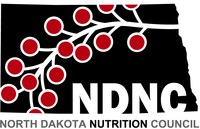                         2018 Mini Grant Application                              Grant(s) Amount: up to $500 Purpose:  To provide council members access to funding to enhance nutrition education programming. Eligible uses of grant funds include the purchase of educational materials/equipment/curriculum, defraying costs of conducting programs, and the development of materials. Granted funds must be spent within a year of being awarded. Personnel time is excluded.Directions:  Submit this application with a one to two-page proposal.  Proposal should include: a) title of program/project, b) description of the program/project, c) goals, d) proposed time line, e) evaluation plans, f) proposed budget, and g) potential sources of additional funding.Applications will be evaluated on the program/project’s relevancy to one of the following goals of the North    Dakota Nutrition Council:  a) to disseminate nutrition information and to publicize available nutrition education resources, b) to create an awareness of the nutritional value of and uses for North Dakota products, c) to publicize existing food and nutrition programs and services and to make recommendations to the public, d) to provide accurate information to people who are dispensing nutrition information, e) to sponsor and support seminars, symposiums, conferences on food and nutrition issues. If you have received a NDNC mini grant in the past and are applying for a grant to fund the same project, indicate how you will expand on your project. For example, provide an explanation as to how this project/program is different/better/enhanced than the previous year.  Preference will be given to projects that have the potential for broad applications. Nutrition/physical activity projects will qualify if the nutrition component is clearly stated and has relevancy to one of the NDNC goals.Preference will be given to applicants who use SMART goals to describe their project. Please reference the NDNC website on the mini grant page for further information regarding SMART goals.The selection subcommittee will be comprised of three to five NDNC members.  One committee member will   be the immediate past president (chair), and at least one will be a non-board member.  Notice will be given to grantees by March 1, 2018.Reports:  Awardees must exhibit their program highlights at the next NDNC convention through a display and/or short presentation, as well as provide a “program highlight” piece for use on the NDNC website. *You must be a current NDNC member to apply*Name: 		________________________________________________________________________Agency: 	________________________________________________________________________Address: 	________________________________________________________________________Phone/E-mail: 	________________________________________________________________________Dollar Amount Requested: _______________________________________________________________Will you accept partial funding? (circle one) 		YES		NO Application must be received no later than 5:00 pm CST DECEMBER 22, 2017.Please email completed applications to:Sara Laite, NDNC Past President	sara.laite@ndsu.edu Title: Description of Program/Project:Goals:  Projects applying SMART strategies will be given preference. Proposed Timeline:(project/activities must take place between April 2018 – April 2019)Evaluation:Proposed Budget:Potential Additional Funding Sources:If this is a continuation project (one that has been funded in the past 3 years), describe how the proposed project is different/expanded/enhanced compared to the previous project:Application must be received no later than 5:00 pm CST DECEMBER 22, 2017.Please email completed applications to:Sara Laite, NDNC Past President	sara.laite@ndsu.edu